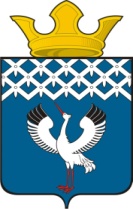  Российская Федерация                             Свердловская областьБайкаловский муниципальный районДума Байкаловского сельского поселения 56-е  заседание 4-го созыва          РЕШЕНИЕ22 апреля 2022г.                              с. Байкалово                                                № 276О внесении изменений в Правила землепользования и застройки муниципального образования Байкаловского сельского поселения Байкаловский муниципальный район Свердловской области (в т.ч. карту градостроительного зонирования) в части изменения наименования зонВ соответствии с Федеральным законом от 06.10.2003 № 131-ФЗ "Об общих принципах организации местного самоуправления в Российской Федерации", протоколом публичных слушаний от 12.03.2022 года, Дума Байкаловского сельского поселения РЕШИЛА:1. Внести изменения в Правила землепользования и застройки муниципального образования Байкаловского сельского поселения Байкаловский муниципальный район Свердловской области (в т.ч. карту градостроительного зонирования) в  части изменения наименования зон земельного участка с Ж-1 (Жилая зона индивидуальной застройки) с разрешенным использованием – для  ведения личного подсобного хозяйства (приусадебный земельный участок) на ОЖ (Общественно-жилая зона) с разрешенным использованием - Среднеэтажная жилая застройка, расположенного по адресу: Свердловская область, Байкаловский район, с. Байкалово, ул. Набережная дом № 8м,  кадастровый номер земельного участка 66:05:2601003:950, общей площадью 3232 кв. м.     2. Направить настоящее решение в отдел филиала ФГБУ «ФКП Росреестра» по Свердловской области.3. Настоящее решение опубликовать (обнародовать) в Информационном вестнике Байкаловского сельского поселения, а также на официальном сайте Думы Байкаловского сельского поселения: https://байкдума.рф.Председатель Думы муниципального образованияБайкаловского сельского поселения                				С.В. Кузеванова 22 апреля 2022г.Глава Байкаловского сельского поселенияБайкаловского муниципального районаСвердловской области                                            			Д.В. Лыжин22 апреля 2022г.  